 АДМИНИСТРАЦИЯ 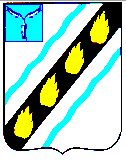 СОВЕТСКОГО МУНИЦИПАЛЬНОГО РАЙОНА  САРАТОВСКОЙ ОБЛАСТИ ПО С Т А Н О В Л Е Н И Е	 от  16.07.2015   №  550 р.п.Степное Об установлении норматива стоимости одного  квадратного метра общей площади жилья  по Советскому муниципальному району на III квартал 2015 года Во исполнение постановления Правительства Российской Федерации от 17 декабря 2010 года № 1050 «О федеральной целевой программе «Жилище» на 2011-2015 годы»: Установить для расчета размера социальной выплаты, предоставляемой молодым  семьям  на  приобретение  (строительство)  жилья,  норматив стоимости 1 квадратного метра общей площади жилья по Советскому району на III квартал 2015 года в размере 20 000 рублей. Глава администрации  Советского муниципального района                                      С.В. Пименов Игнатова А.Н. 5-00-37  